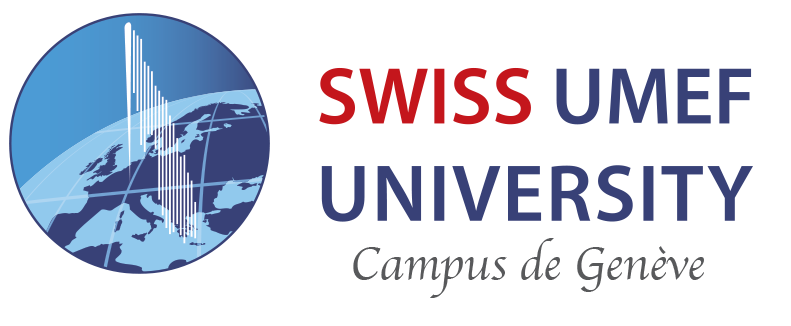 DEMANDE D’ADMISSIONMASTER EXÉCUTIF EN RELATIONS INTERNATIONALES Septembre    Mars    Juin					Section :   Français    Anglais  1..………………………………………………………………../……………………………/………………..2…………………………………………………………………/……………………………/………………..Documents à fournir : Un formulaire d’inscription dûment complété et signé ; Copie du diplôme officiel, Un diplôme de bachelor ou équivalent émis par une université ou un collège reconnu ; Copie des relevés de notes ; Copie de la carte d’identité ou du passeport ; CV ; Une Photo passeport ; Lettre de motivation.Je certifie que les informations et les documents fournis (diplôme(s), bulletin (s) de notes, etc.) ci-dessus sont, à ma connaissance, vraie et exacte. J’ai pris connaissance des conditions d’admission et des règlements de l’université, je les approuve et m’engage à les respecter.Date/lieu  ____________________________________	Signature  ____________________________________Informations Personnelles :Informations Personnelles : M      Mme      Mlle M      Mme      MlleNom : Sexe :M   FPrénom (s) :Situation de famille :Marié    CélibataireNationalité :Date de naissance :Adresse permanente :Adresse permanente :Adresse permanente :Adresse permanente :Rue/N° :Téléphone :NPA/Localité et Pays :E-mail :Pour la session de :École / Université - nom et adresse                                  Diplômes obtenus          AnnéeSituation professionnelle actuelle, si c'est applicableSituation professionnelle actuelle, si c'est applicableSituation professionnelle actuelle, si c'est applicableNom de l’entreprise :Votre PositionDate d'embaucheComment avez-vous connu SWISS UMEF?TV          Journaux          Radio         Site Web         Amis         Médias sociaux ……………SWISS UMEF UNIVERSITYChâteau d’Aïre 185–187 route d’Aïre • 1219 Aïre, Genève-Suisse • T +41 (0) 22 732 07 12 • admission@umef-university.ch • www.umef-university.ch